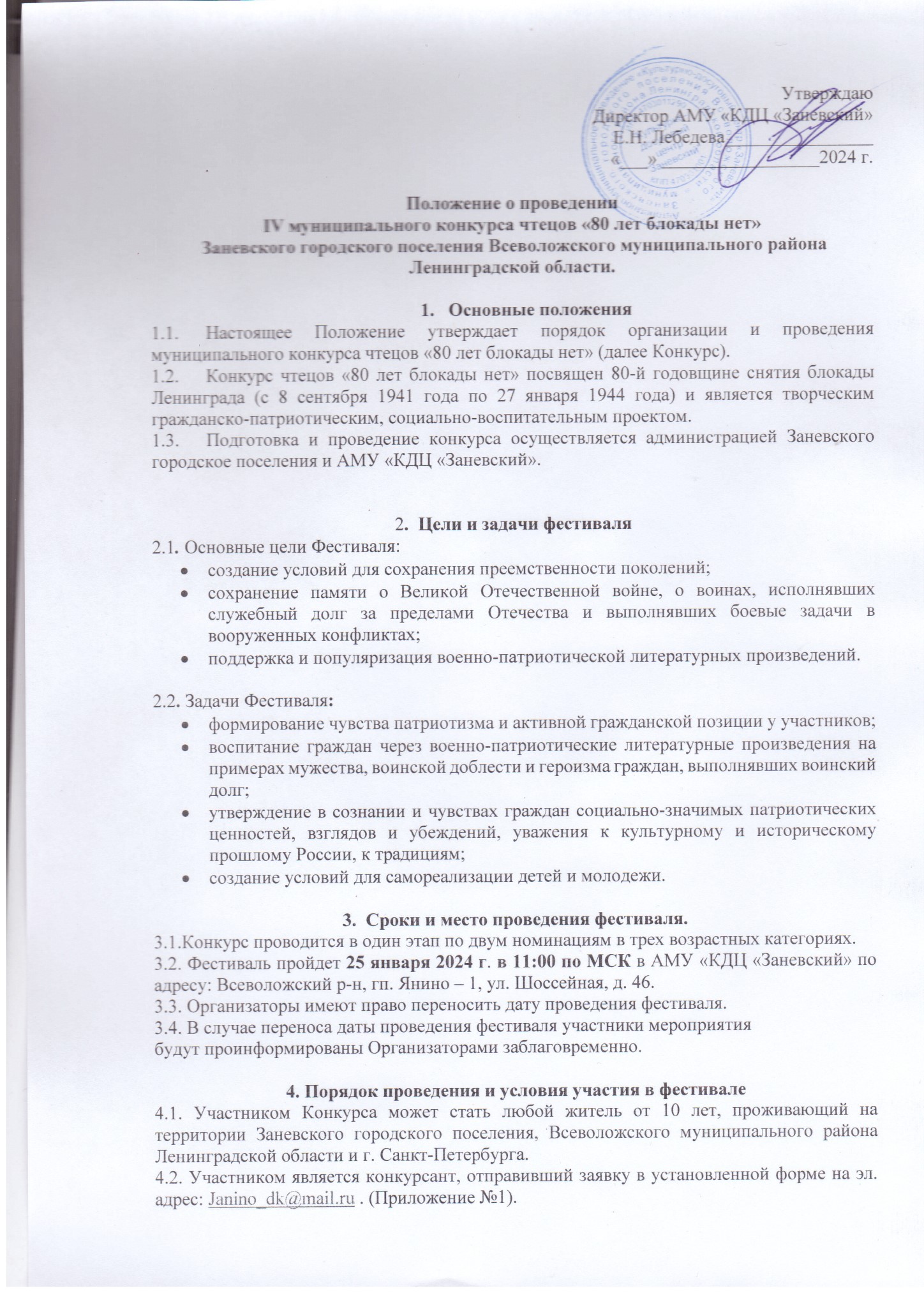 4.3. Возрастные группы участников:10-13 лет – первая возрастная группа;14-17 лет – вторая возрастная группа;От 18 лет – третья возрастная группа.4.4. Номинации:Стихи;Проза.4.5. Заявка на участие и регламент выступления:заявка необходима для каждого участника в каждой номинации отдельно;от одного индивидуального участника принимается одна заявка на один творческий номер;заявки принимаются до 18 января, заявка считается принятой, если Вы получили ответ на нее;заполненную заявку необходимо отправить на эл. адрес Janino_dk@mail.ru, в теме письма указать «Конкурс чтецов «80 лет блокады нет»»;регламент выступления в каждой номинации не должен превышать 7-х минут. Выступления чтецов проводятся в актовом зале культурно-досугового центра, в  зале есть возможность использования микрофона (выдаётся тем участникам, кто указал это в заявке. Остальные конкурсанты подзвучиваются микрофонами — подвесами). Также есть возможность использования фоновой музыки или видео, при условии, что данный файл будет выслан на почту janino_dk@mail.ru, не позднее 12.00 часов 18 января 2024г 5. Критерии оценкираскрытие и яркость художественных образов; сценичность (пластика движений); полнота и выразительность раскрытия темы произведения; дикция и эмоциональность исполнителей; соответствие репертуара возрастным особенностям исполнителей и тематике конкурса;художественное оформление, реквизит;контакт с аудиторией;правильная постановка логического ударения, соблюдение пауз, соблюдение нужной интонации.6. Жюри фестиваля6.1. В состав жюри конкурса входят представители сектора по развитию культуры, спорта и молодежной политики администрации Заневского городского поселения, работники культуры, педагоги в области вокального и театрального искусства.  6.2. Состав жюри определяется организаторами фестиваля и не разглашается до начала мероприятия.6.3. Решение жюри обжалованию не подлежит.7. Подведение итогов и награждение фестиваля 7.1. Участникам вручается диплом участника конкурса.  7.2. Организация церемонии награждения возлагается на организаторов фестиваля 7.3.Участникам, занявшим призовые места (лауреатам) вручаются дипломы и подарки от организаторов фестиваля. 8. Дополнительные условия8.1 Регистрация заявки на участие в Фестивале является согласием с условиями настоящего Положения.8.2. Организаторы оставляют за собой право формировать программу фестиваля и в случае необходимости вносить изменения. Предварительная программа выступлений рассылается участникам по электронной почте. Прием дополнительных пожеланий зарегистрированных участников и изменений в программе заканчивается за 3 дня до конкурса.8.3. Участие в конкурсе бесплатное.8.4. Оплата всех расходов, связанных с пребыванием на фестивале-конкурсе участников, руководителей и сопровождающих лиц (проезд, питание), – за счёт направляющих организаций.Контактная информация:АМУ «КДЦ «Заневский»,Адрес: гп. Янино-1, ул. Шоссейная, д.46.Электронный адрес: Janino_dk@mail.ru Телефон учреждения: 8 8137038037Координатор конкурса – Бублик Ульяна Олеговна Приложение 1АМУ «КДЦ «Заневский»гп. Янино-1, ул. Шоссейная 46АНКЕТА – ЗАЯВКАДля участия в конкурсе чтецов«80 лет блокады нет»Подпись ответственного лица_________________Печать1Ф.И.О. участника (для диплома)2Возраст участника 3Ф.И.О. руководителя, (для диплома)4Телефон для связи5Адрес электронной почты для связи6Полное название учреждения, местабазирования коллектива/солиста, участника 7Номинация8Возрастная категория 10Название произведения11Автор12Продолжительность выступления 13.Необходимые для выступления технические средства